UAS7 is a strategic alliance of seven leading German universities of applied sciences committed to excellence in teaching and research. Its member universities offer a wide variety of graduate programs. Below English-speaking graduate degrees by out member universities are listed, including the Berlin School of Economics and Law, Bremen City University of Applied Sciences, TH Köln University of Applied Sciences, Hamburg University of Applied Sciences, HM Hochschule München University of Applied Sciences, FH Münster University of Applied Sciences, and Osnabrück University of Applied Sciences.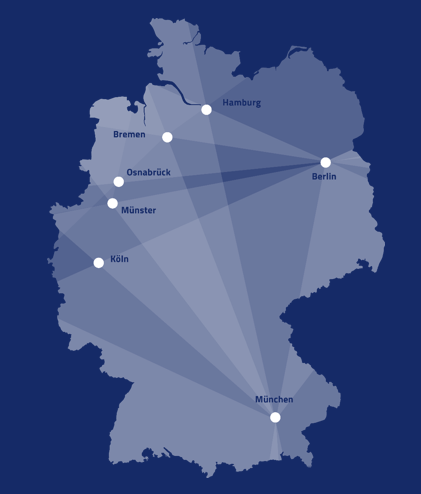 Important InformationApplication deadline for Wintersemester (October): between March 31 and October 1Application deadline for Sommersemester (March): between October 1 and April 15No tuition fees, biannual semester fee (150 to 360 euro)Duration: between three and four semesters - varies across disciplinesApplication process: usually online through the individual university or uniassistFor some programs, an aptitude test may be part of the application processFor more information, please email Patrizia Nobbe, nobbe [@] uas7.org.Berlin School of Economics and LawAccounting and Controlling (M.A.)Berlin MBA (MBA)Business Intelligence and Process Management (M.Sc.)Business Law in an International Context (LL.M.) (eng and ger)FACT (Finance, Accounting, Controlling and Taxation) (M.A.) (eng and ger)Global Supply Chain and Operations Management (M.A.)International Business and Consulting: Human Resource Management (M.A.)International Business and Consulting: Strategic Management (M.A.)International Business Management (M.Sc.)International Economics (M.A.)International Finance (M.Sc.)International Marketing Management (M.A.)International Security Management (M.A.)Labour Policies and Globalisation (M.A.)Marketing Management (M.A.) (ger and eng)Political Economy of European Integration (M.A.)Unternehmensführung im internationalen Kontext (LL.M.) (eng and ger)Bremen City University of Applied SciencesAeronautical Management (M.Eng.)Aerospace Technologies (M.Sc.) (ger and eng)Business Administration (Part-time) (MBA) (eng and ger)Business Management (M.A.) (eng and ger)Electronics Engineering (M.Sc.)European/Asian Management (MBA)European Studies (M.A.)Global Management (MBA)International Double Degree Engineering and Management of Space Systems (M.Sc.)International Master of Business Administration (MBA)Internationaler Studiengang Palliative Care (M.Sc.) (eng and ger)International Tourism Management (MBA)Sustainable Business and Entrepreneurship (M.A.) (eng and ger)Hamburg University of Applied SciencesBiomedical Engineering (M.Sc.)European Master Medical Technology and Healthcare Business EMMAH (M.Sc.) (eng and ger)Food Science (M.Sc.) (eng and ger)Health Sciences (M.Sc.)International Business (M.Sc.)International Logistics & Management (M.Sc.) (eng and ger)Multichannel Trade Management in Textile Business (M.A.) (eng and ger)Pharmaceutical Biotechnology (M.Sc.)Public Health (MPH)Process Engineering (M.Sc.)Renewable Energy Systems –Environmental & Process Engineering (M.Eng.)TH Köln – University of Applied Sciences3D Animation for Film & Games (M.A.)Applied Chemistry (M.Sc.) (eng and ger)Automation & IT (M.Eng.)Communication Systems & Networks (M.Sc.)Computer Science (M.Sc.) (ger and eng)Computer Science & Engineering (M.Sc.) (ger and eng)Digital Games (M.A.)Digital Narratives (M.A.)Drug Discovery and Development (M.Sc.) (eng and ger)Game Development & Research (M.A.)Green Building Engineering (M.Eng.) (ger and eng)Integrated Design (M.A.)Integrated Water Resources Management (M.Sc.)International Business (M.A.)International Management & Intercultural Communications (M.A.)Natural Resources Management & Development (M.Sc.)Renewable Energy (M.Sc.) (eng and ger)Renewable Energy Management (M.Sc.)Serial Storytelling (M.A.)Supply Chain and Operations Management (M.Sc.) (eng and ger)Web Science (M.Sc.)FH Münster University of Applied SciencesChemical Engineering (M.Sc.) (eng and ger)Digital Business and Innovation Management (M.A.) (eng and ger)Digital Supply Chain Management (M.Sc.) (eng and ger)International Marketing & Sales (M.A.) (eng and ger)Materials Science and Engineering (M.Sc.)Osnabrück University of Applied SciencesBusiness Information Systems (M.Sc.) (eng and ger)Business Management (M.A.) (eng and ger)Higher Education and Research Management (MBA) (eng and ger)Industrial Engineering and Management (MBA) (eng and ger)International Business & Management (M.A.)Musculoskeletal Therapy (Manual Therapy – OMT) (M.Sc.) (eng and ger)HM Hochschule München University of Applied SciencesBusiness Administration - Digital Technology Management (M.Sc.)Entrepreneurship & Digital Transformation (M.A.)Green Economy and Digital Innovation (MBA) (eng and ger)Micro- and Nanotechnology (M.Eng.)Paper Technology (M.Eng.)